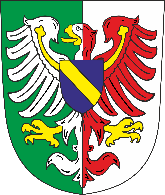 INFORMACE OBECNÍHO ÚŘADU VE ZDÍKOVĚV návaznosti na usnesení vlády č. 994, ze dne 8. října 2020, upravujeme úřední hodiny pro veřejnost s účinností    od 12. 10. 2020  do  25.10.2020taktoPONDĚLÍ      9 – 11          13 – 16STŘEDA                             13 – 18Obecní úřad žádá veřejnost, pokud je to možné, aby upřednostňovala telefon, email při kontaktu se zaměstnanci obecního úřadu.Kontaktní telefon:		388 426 802Email:					zdikov@zdikov.czDěkujeme